Faculty Member Profile(Govt. degree College Ganderbal) 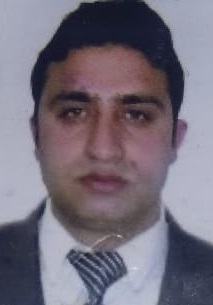 Name                :              MR WASEEM QAYOOM KACHROOPARENTAGE	:               ABDULQAYOOMKACHROODate of Birth    :               01/03/1986Marital Status  :               MARRIED	Residential Address:Village: BADAMBHAGTehsil: SOPORETown: SOPORE    District: BARAMULLAPin   193201Contact Address/No.:Email: wasimkachroo101@gmail.com Cell No: 7889694908Name of  the Department: PsychologyDesignation: Assistant LecturerCourses taught at:UG level: All subjects= General psychology, clinical Psychology, counseling PsychologyPG level:Educational qualifications:   Service rendered in different Colleges:(Attach Experience Certificate)Innovative processes developed in teaching and learning eg. PPTs, Study material, video lectures, Smarts Boards used etc. :_____________________________________   _____________________________________________________________________Participation in Curricular development: _________________________________  _______________________________________________________(attach document)Participation in Co-Curricular development(NSS/NCC/Sports etc.):   (attach document)Research, Scholarly, Professional and Scientific Activity (Give details as per format)Total Research experience: 04No. of publications in peer-reviewed journals: 02 (attach list)No. of books/ book chapters published as author or co-author: nil (attach list)Major/Minor research projects completed: ________________Participation in Conferences/Symposia/Workshops/Seminars:                (Attach list)No. of Conferences attended:  No. of Symposia attended:No. of Seminars attended:  No. of Workshops attended: Major Areas of Interest: Mental health Psychology; Clinical psychology, counseling psychologyOrientation/Refresher Course attendedContribution towards  Institution:Format for Research, Scholarly, Professional and Scientific Activity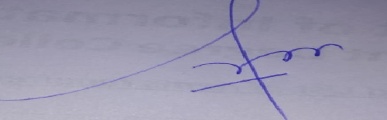   Sign. Of facultyQualification/DegreeSubjectUniversityYear of PassingPhilPsychologyAPS Rewa University2011MScPsychologyBarkatullah University2010BScBA GeneralUniversity of Kashmir2007-0812thMedicalJKBOSE200410thEnglish, Urdu, Math’s, , Social Sciences.JKBOSE2002College/UniversityFromToNo. of Years/MonthsGOVT DEGREE COLLEGE MA ROAD SRINAGAR06-04-201202-02-20131 yearGOVT DEGREE COLLEGE SOPORE14-05-201328-02-20141 yearGOVT DEGREE COLLEGE GANDERBAL28-07-201531-03-20161 yearGOVT DEGREE COLLEGE GANDERBAL201620171 yearG0VT. DEGREE COLLEGE HADIPORA SOPORE05-04-201619-02-20171 yearGOVT DEGREE COLLEGE SUMBAL12-04-201727-01-20181 yearGOVT DEGREE COLLEGE GANDERBAL17-04-201831-03-20191 yearGOVT DEGREE COLLEGE GANDERBAL01-04-2019Till dateContinueSr. No.Title of the projectDate of sanction and durationGrant receivedFunding agencyStatus12YearFrom ToName of Academic Staff CollegeS. No.YearArea of contributionConvener/MemberS. No.Name of Conference/ Seminar etc.Organized byDates and YearNational/International/State/University levelAttended/Paper presented/Chaired session/Resource person etc.12345678